جـامعة سوهـاج                                                                         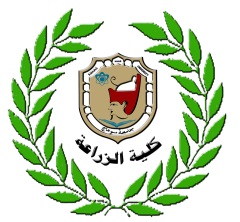 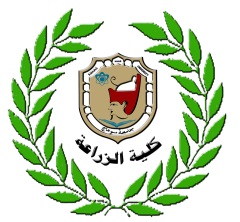 كليـــة الـزراعـة قسم علوم الأغذية والتغذيةــــــــــــــــــــــــــــــــــــــــــــــــــــــــــــــــــــــــــــــــــــــــــــــــــــــــــــــــــــــــــــــــــــــــــــــــــــــــــــــــــــــــــــــــــــــــــــــأجب عن الأسئلة الأتية:السؤال الأول: اكمل مايأتى  (5 درجات)أهم الأقسام التى تتكون منها دائرة مراقبة الجودة فى مصانع الأغذية................،.....................،..................،...........عناصر الجودة الحسية فى الأغذية هى...............................،.............................،.....................،.................من أهم الأجهزة المستخدمة لقياس اللزوجة ..........................................،................................................. تتمثل العيوب الموجودة فى الأغذية......................،....................،................................،.............................تتكون ال Flavor  من ................................................ ،.................................................................... Quality Control هى عبارة عن.........................................................................................................من اهم مسئوليات قسم الرقابة على الجودة..................................................................................................من أهم الطرق المستخدمة لتقديرالعيوب ...................................................................................................من أهم  فوائد تطبيق نظام الهاسب (HACCP) للدولة ................................................................................... يفضل نظام الهاسب على أساليب التفتيش التقليدية التى تعتمدعلى اختبارالمنتج النهائى وذلك ..........................................السؤال الثانى: ضع كلمة صح اوكلمة خطأ أمام العبارات الآتيه: (5 درجات)يستخدم جهاز الكونستوميتر لقياس اللزوجة                                               (         )تعتبرالمواد المضافة للأغذية من عناصر الجودة الحسية                                    (       )كلما زادت درجة حرارة الغذاء كلما انخفضت اللزوجة                                   (       ) يستخدم جهاز بلوم جلوميتر لقياس قوام المادة الغذائية                                (      ) تظهر العيوب الناتجة من مواد غريبة فى المادة الغذائية نتيجة وجود قطع المعادن او الزجاج او الاوراق النباتية      (           )          6- تستخدم طريقة الإحلال لتقدير قوام الأغذية                                                                          (        )7-  تعتبر المبيدات والمعادن الثقيلة من اهم السموم الطبيعية الموجودة فى الغذاء                              (           )8- تتم عملية التنظيف بغرض القضاء على كل الميكروبات الموجود بالوسط                                    (         )  9- ممارسة التصنيع الجيد (GMP) هو نظام يستخدم لتحليل المخاطر ونقاط التحكم الحرجة                  (        )10- تستخدم مصيدة وايلد مان لتقدير حجم المادة الغذائية                                                            (         )      انتهت الأسئلة مع أطيب الامنيات بالتوفيق،،،،